Название: «Юные инспектора!»Девиз:Ваша дружба с ЮИД-ДТП предотвратит!Речевка : На дорогу мы выходимВсех по правилам проводим,Правила мы знаем,Соблюдать их помогаем!Правила всегда нужны.Правила всегда важны!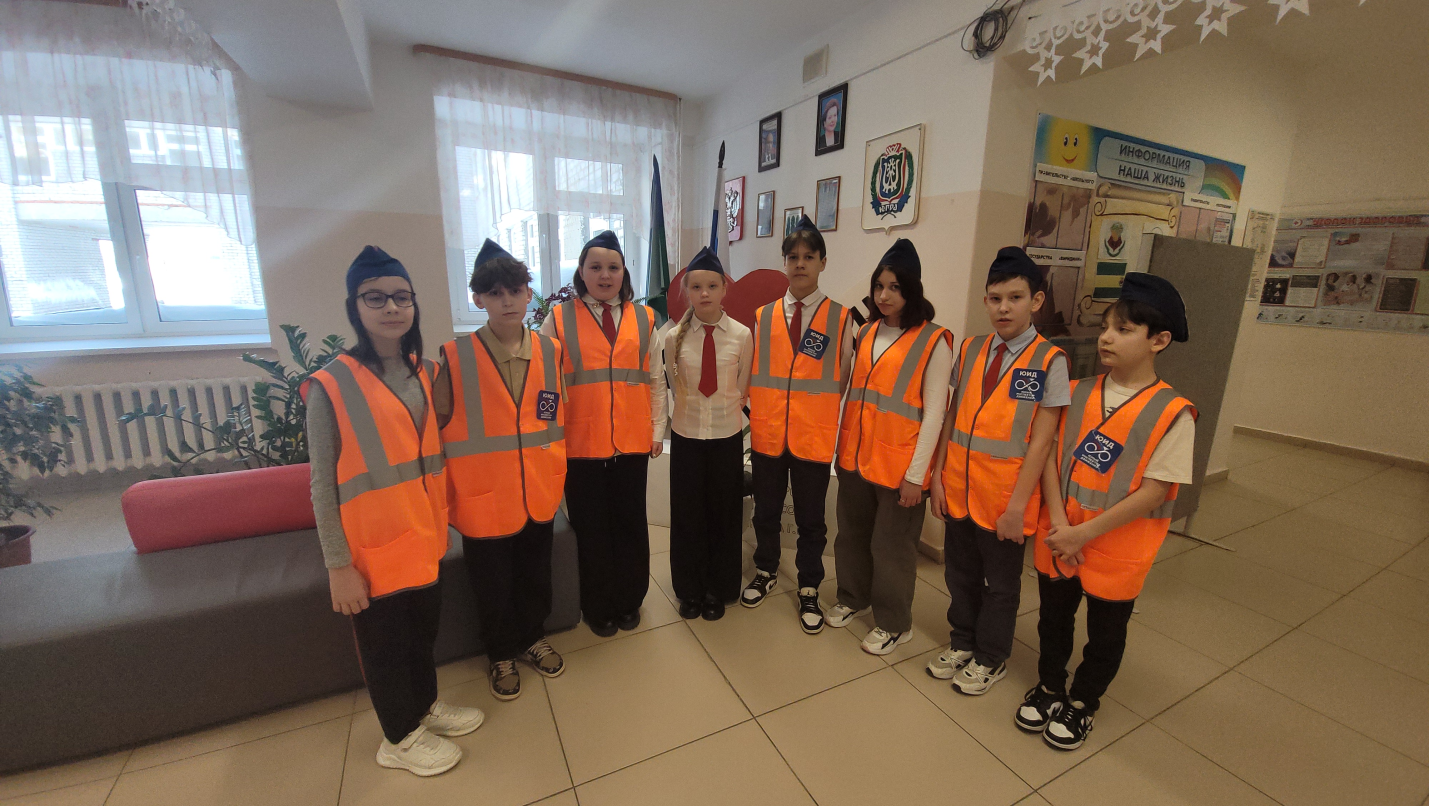 